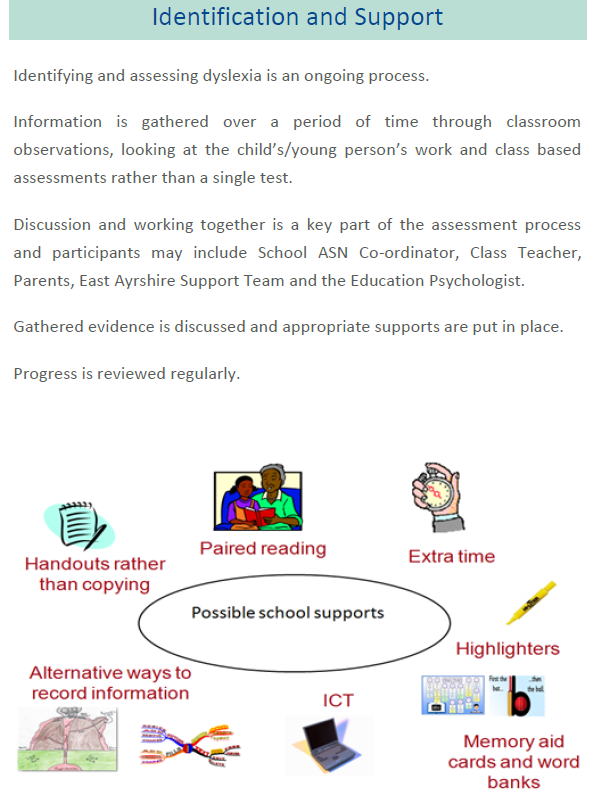 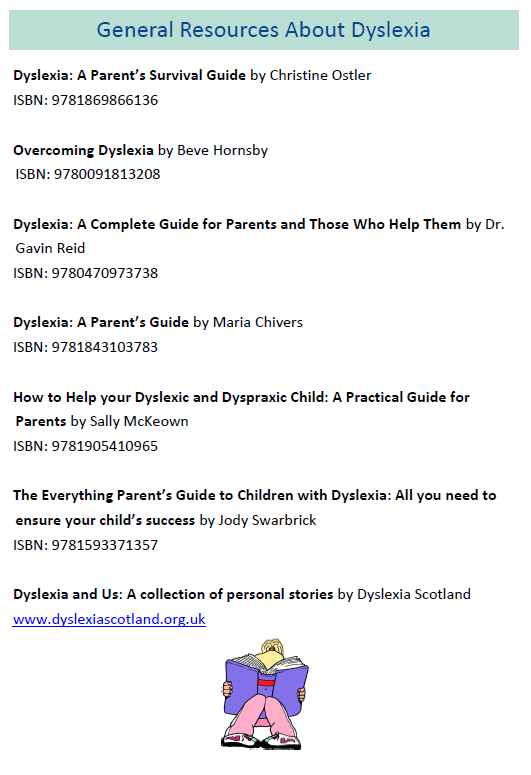 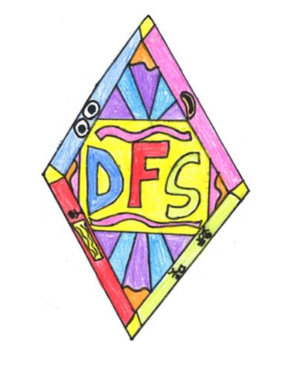 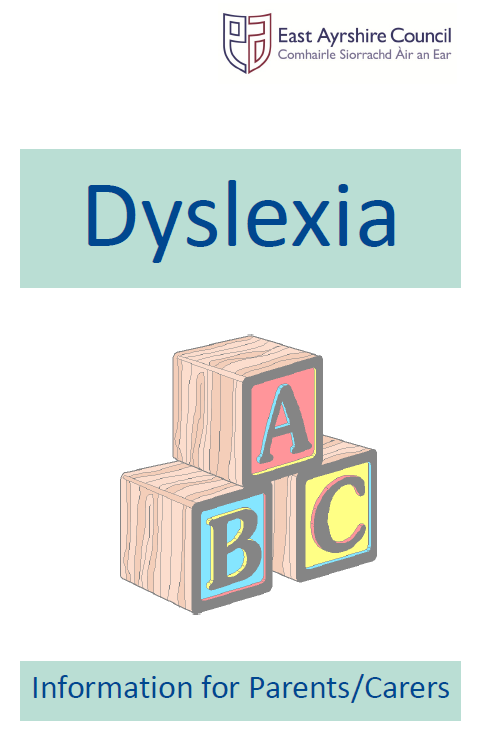 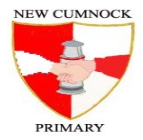 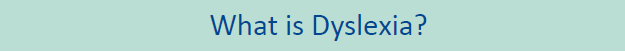 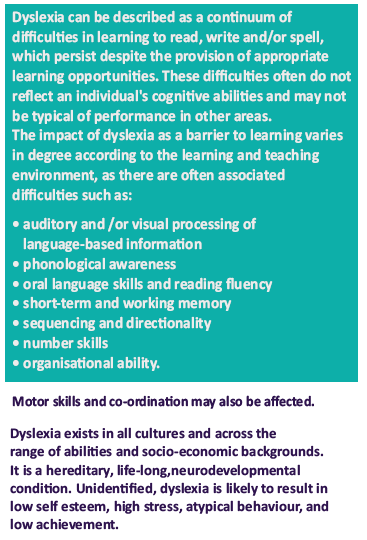 At New Cumnock Primary School we aim to support all learners and create a dyslexia friendly environment.  Our flexible teaching and learning approaches will benefit all.  Regular assessment and feedback allows staff to implement additional strategies for those who learn differently.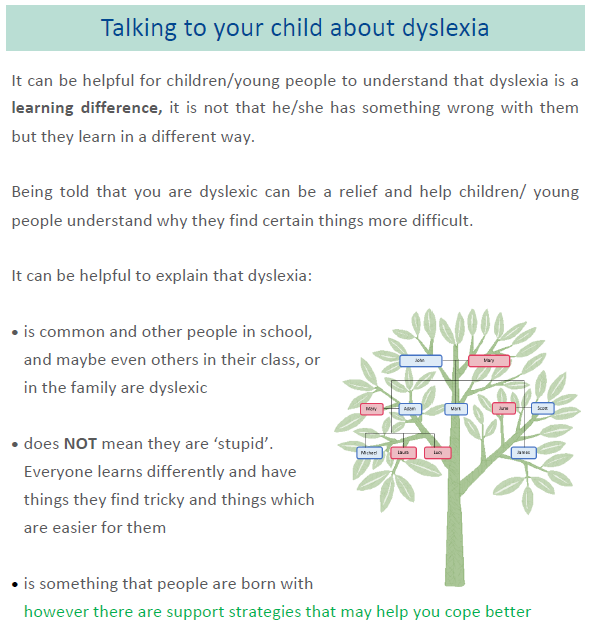 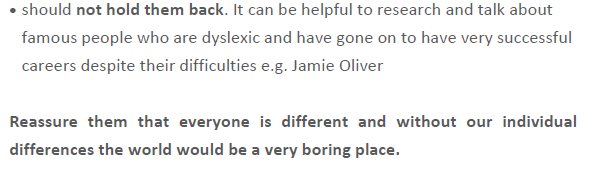 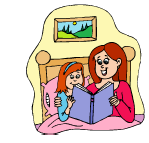 